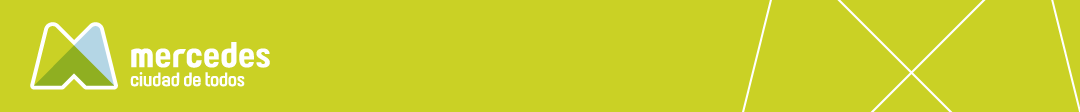 ArbolesReducción Arboles Peligrosos Tratamiento de RaízPodas realizadas por cuadrilla Municipal1100305 Censo ( av. 17- av. 29 / av30 - av. 16)1424Autorización de extracción por Expedientes50No Autorizados Por Expedientes9Podas realizadas por cuadrillas tercerizadas2268Permiso poda de Raíces16Proyecto THAYSEmbellecimiento y diseños de Bulevares  CantidadAv. 1 desde Av. 2 hasta Av4013Av. 40 desde Ruta 41 hasta Av. 4737Av. 30 desde 29 hasta Av. 114 Av. 47 desde Av. 40 hasta calle 10 16Av. 16 desde  Av.29 hasta Av. 17.-6CURSOS DICTADOS POR LA DIRECCIONCURSOS DICTADOS POR LA DIRECCIONCantidadTalleres de  KokedamaTalleres de  Kokedama3Poda CorrectivaPoda Correctiva1Periodo Enero  /Septiembre 2018Periodo Enero  /Septiembre 2018Mantenimiento Espacios Públicos CantidadBulevares37plazas3InspeccionesPeriodo Julio/ SeptiembreInspeccionesPeriodo Julio/ SeptiembreCantidadActas53Partes74